Publicado en Madrid el 28/02/2024 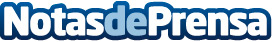 Descienden un 13% las obras con prefabricado de hormigón en enero y febrero 2024, según AndeceEsta caída es una continuación de los malos datos que se registraron el último trimestre del 2023. Andece ha publicado el análisis de impacto de aumento de costes de 2023, que, con una actividad ralentizada, redunda en un empeoramiento de márgenes en la industria del prefabricado de hormigón en EspañaDatos de contacto:Desirée Tornero PardoAgua y Sal Comunicación645697286Nota de prensa publicada en: https://www.notasdeprensa.es/descienden-un-13-las-obras-con-prefabricado-de Categorias: Nacional Inmobiliaria Otras Industrias Construcción y Materiales http://www.notasdeprensa.es